中高生のボランティアコーディネートポイント講座  申込書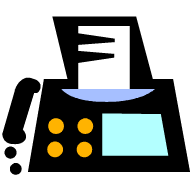 　　◆日程をご確認ください◆　　◆日程をご確認ください◆　　◆日程をご確認ください◆～サテライト＆オンライン（Zoom）開催～中高生のボランティアコーディネートポイント講座2022年１１月３０日（水）13:30～15:30～サテライト＆オンライン（Zoom）開催～中高生のボランティアコーディネートポイント講座2022年１１月３０日（水）13:30～15:30～サテライト＆オンライン（Zoom）開催～中高生のボランティアコーディネートポイント講座2022年１１月３０日（水）13:30～15:30～サテライト＆オンライン（Zoom）開催～中高生のボランティアコーディネートポイント講座2022年１１月３０日（水）13:30～15:30この講座は会場とオンライン（Zoom）を併用して開催します。Zoomで参加される方は、使用するデバイス（パソコンやスマホ等）からのメールの送受信と、Zoomの使用が可能な通信環境で受講できる方を対象とさせていただきます。Zoom 初心者の方は、事前に操作確認をすることも可能ですのでご相談下さい。◆下記項目をご記入ください◆ご記入いただいた個人情報は、主催団体の事業のご案内以外には使用いたしません。この講座は会場とオンライン（Zoom）を併用して開催します。Zoomで参加される方は、使用するデバイス（パソコンやスマホ等）からのメールの送受信と、Zoomの使用が可能な通信環境で受講できる方を対象とさせていただきます。Zoom 初心者の方は、事前に操作確認をすることも可能ですのでご相談下さい。◆下記項目をご記入ください◆ご記入いただいた個人情報は、主催団体の事業のご案内以外には使用いたしません。この講座は会場とオンライン（Zoom）を併用して開催します。Zoomで参加される方は、使用するデバイス（パソコンやスマホ等）からのメールの送受信と、Zoomの使用が可能な通信環境で受講できる方を対象とさせていただきます。Zoom 初心者の方は、事前に操作確認をすることも可能ですのでご相談下さい。◆下記項目をご記入ください◆ご記入いただいた個人情報は、主催団体の事業のご案内以外には使用いたしません。この講座は会場とオンライン（Zoom）を併用して開催します。Zoomで参加される方は、使用するデバイス（パソコンやスマホ等）からのメールの送受信と、Zoomの使用が可能な通信環境で受講できる方を対象とさせていただきます。Zoom 初心者の方は、事前に操作確認をすることも可能ですのでご相談下さい。◆下記項目をご記入ください◆ご記入いただいた個人情報は、主催団体の事業のご案内以外には使用いたしません。この講座は会場とオンライン（Zoom）を併用して開催します。Zoomで参加される方は、使用するデバイス（パソコンやスマホ等）からのメールの送受信と、Zoomの使用が可能な通信環境で受講できる方を対象とさせていただきます。Zoom 初心者の方は、事前に操作確認をすることも可能ですのでご相談下さい。◆下記項目をご記入ください◆ご記入いただいた個人情報は、主催団体の事業のご案内以外には使用いたしません。団体名（必須）　　　　参加者名（必須）　　　　　　　　　　　　　　　　役職（　　　　　　　　　）　　　　　　　　　　　　　　　　役職（　　　　　　　　　）　　　　　　　　　　　　　　　　役職（　　　　　　　　　）電話番号（必須）ＦＡＸ番号ＦＡＸ番号ＦＡＸ番号参加方法（必須）※ご希望の参加方法（サテライト会場参加の場合は希望会場も含めて）をお選びください。□ サテライト会場での参加 みやぎＮＰＯプラザ 名取市市民活動支援センター 大崎市市民活動サポートセンター 栗原市市民活動支援センター とめ市民活動プラザ□ オンライン参加（Zoom）※ご希望の参加方法（サテライト会場参加の場合は希望会場も含めて）をお選びください。□ サテライト会場での参加 みやぎＮＰＯプラザ 名取市市民活動支援センター 大崎市市民活動サポートセンター 栗原市市民活動支援センター とめ市民活動プラザ□ オンライン参加（Zoom）※ご希望の参加方法（サテライト会場参加の場合は希望会場も含めて）をお選びください。□ サテライト会場での参加 みやぎＮＰＯプラザ 名取市市民活動支援センター 大崎市市民活動サポートセンター 栗原市市民活動支援センター とめ市民活動プラザ□ オンライン参加（Zoom）Ｅ－Ｍａｉｌ（必須）※オンライン参加を希望される方は必ずご記入ください。□毎月１日発行のメールマガジンに登録※オンライン参加を希望される方は必ずご記入ください。□毎月１日発行のメールマガジンに登録※オンライン参加を希望される方は必ずご記入ください。□毎月１日発行のメールマガジンに登録講師への質問がありましたらご記入ください◆講師への質問がありましたらご記入ください◆講師への質問がありましたらご記入ください◆講師への質問がありましたらご記入ください◆